Name of Journal: World Journal of RadiologyESPS Manuscript NO: 22873Manuscript Type: Original ArticleRetrospective StudyAngiographic and volumetric effects of mammalian target of rapamycin inhibitors on angiomyolipomas in tuberous sclerosis Sheth RA et al. Imaging mTOR inhibitors for AMLs in TSCRahul A Sheth, Adam S Feldman, Elahna Paul, Elizabeth A Thiele, T Gregory WalkerRahul A Sheth, Department of Interventional Radiology, Anderson Cancer Center, Houston, TX 77030, United StatesAdam S Feldman, Department of Urology, Massachusetts General Hospital, Boston, MA 02114, United StatesElahna Paul, Department of Pediatric Nephrology, Massachusetts General Hospital, Boston, MA 02114, United StatesElizabeth A Thiele, Department of Neurology, Massachusetts General Hospital, Boston, MA 02114, United StatesT Gregory Walker, Division of Interventional Radiology, Department of Radiology, Massachusetts General Hospital, Boston, MA 02114, United StatesAuthor contributions: Sheth RA collected and analyzed the data and drafted the manuscript; Feldman AS, Paul E, Thiele EA and Walker TG provided analytical oversight; Walker TG designed and supervised the study; Feldman AS, Paul E, Thiele EA and Walker TG revised the manuscript for important intellectual content; all authors have read and approved the final version to be published.Institutional review board statement: The study was reviewed and approved by the Massachusetts General Hospital Institutional Review Board.Informed consent statement: Informed consent was waved in this retrospective study.Conflict-of-interest statement: All authors declare no conflicts of interest.Data sharing statement: No additional data are available.Open-Access: This is an open-access article that was selected by an in-house editor and fully peer-reviewed by external reviewers. It is distributed in accordance with the Creative Commons Attribution Non Commercial (CC BY-NC 4.0) license, which permits others to distribute, remix, adapt, build upon this work non-commercially, and license their derivative works on different terms, provided the original work is properly cited and the use is non-commercial. See: http://creativecommons.org/licenses/by-nc/4.0/ Correspondence to: Rahul A Sheth, MD, Assistant Professor, Department of Interventional Radiology, Anderson Cancer Center, 1400 Pressler St., FCT14.6000, Houston, TX 77030, United States. rasheth@mdanderson.orgTelephone: +1-713-7450652Fax: +1-713-7924098Received: September 29, 2015Peer-review started: October 2, 2015First decision: November 4, 2015Revised: November 26, 2015Accepted: January 8, 2016Article in press: Published online: AbstractAIM: To investigate the angiographic and volumetric effects of mammalian target of rapamycin (mTOR) inhibitors on angiomyolipomas (AMLs) in a case series of patients with tuberous sclerosis complex.METHODS: All patients who underwent catheter angiography prior to and following mTOR inhibitor therapy (n = 3) were evaluated. All cross-sectional imaging studies were analyzed with three-dimensional volumetrics, and tumor volume curves for all three tissue compartments (soft tissue, vascular, and fat) were generated. Segmentation analysis tools were used to automatically create a region of interest (ROI) circumscribing the AML. On MR images, the “fat only” map calculated from the in- and opposed-phase gradient recalled echo sequences was used to quantify fat volume within tumors. Tumor vascularity was measured by applying a thresholding tool within the ROI on post-contrast subtraction images. On CT images, volume histogram analysis of Hounsfield unit was performed to quantify tumor tissue composition. The angiography procedures were also reviewed, and tumor vascularity based on pre-embolization angiography was characterized in a semi-quantitative manner. RESULTS: Patient 1 presented at the age of 15 with a 6.8 cm right lower pole AML and a 4.0 cm right upper pole AML. Embolization was performed of both tumors, and after a few years of size control, the tumors began to grow, and the patient was initiated on mTOR inhibitor therapy. There was an immediate reduction in the size of both lesions. The patient then underwent repeat embolization and discontinuation of mTOR inhibition, after which point there was a substantial regrowth in both tumors across all tissue compartments. Patient 2 presented at the age of 18 with a right renal AML. Following a brief period of tumor reduction after embolization, she was initiated on mTOR inhibitor therapy, with successful reduction in tumor size across all tissue compartments. As with Patient 1, however, there was immediate rebound growth following discontinuation of inhibitor therapy, without sustained control despite repeat embolization. Patient 3 presented at the age of 5 with a left renal AML and underwent two embolization procedures without lasting effect prior to starting mTOR inhibition. As with Patients 1 and 2, following discontinuation of therapy, there was immediate rebound growth of the tumor. Repeat embolization, however, was notable for a substantial reduction in intratumoral aneurysms and vascularity.CONCLUSION: AML volume reduction as well as post-treatment rebound growth due to mTOR inhibitors involves all three tissue components of the tumor. Key words: Tuberous sclerosis; Angiomyolipoma; Angiography; Transcatheter embolization; Interventional radiology; Mammalian target of rapamycin inhibition; Sirolimus; Everolimus; Volumetrics© The Author(s) 2016. Published by Baishideng Publishing Group Inc. All rights reserved. Core tip: Pharmacologic management of TSC-associated angiomyolipomas with mammalian target of rapamycin inhibitors can provide substantial tumor volume reduction for the duration of the therapeutic course. This volume reduction impacts all three tissue compartments of the tumor. Unfortunately rebound growth involving all tissue compartments follows shortly after discontinuation of mammalian target of rapamycin (mTOR) inhibitor therapy. The addition of transarterial embolization to mTOR inhibition did not curtail the occurrence of rebound growth.Sheth RA, Feldman AS, Paul E, Thiele EA, Walker TG. Angiographic and volumetric effects of mammalian target of rapamycin inhibitors on angiomyolipomas in tuberous sclerosis. World J Radiol 2016; In pressINTRODUCTIONTuberous sclerosis complex (TSC) is an autosomal dominant genetic disorder affecting approximately 2 million people globally. Mutations in the TSC1 and TSC2 genes, important regulators of the mammalian target of rapamycin (mTOR) signaling pathway, result in the development of tumors involving multiple organ systems. As many as 80% of patients with TSC develop renal angiomyolipomas (AMLs), which are soft tissue hamartomatous tumors containing multiple soft tissue components including fat, smooth muscle, and blood vessels. Although they are not malignant, AMLs can lead to a variety of complications, the most significant of which is spontaneous hemorrhage. While the risk of bleeding is actually relatively low, the morbidity and mortality rates for such events are high; as a result, AMLs represent the most common cause of death in adults with TSC[1].Lesion size is the traditional biomarker for prognosticating the risk of spontaneous AML hemorrhage, with tumors greater than 4 cm considered to be at risk[2]. AMLs in patients with TSC tend to continuously increase in size[3,4]. As a result, methods to abrogate or at least control tumor growth are crucial for this patient population. Treatment options range from invasive, such as nephrectomy or partial nephrectomy, to minimally invasive, such as transcatheter arterial embolization. The latter technique is a nephron-sparing procedure that has been used to treat AMLs for both emergent and prophylactic indications[4-6].Recently, new medical therapies for TSC-associated AMLs have been developed. Sirolimus and everolimus, a sirolimus derivative, are immunosuppressants that operate by inhibiting the mTOR signaling pathway, thus interrupting the molecular pathway that is dysregulated in TSC patients. In a Phase I/II study, sirolimus reduced AML volume to 53% of baseline over a 12 mo period[7]. Likewise, 42% of patients achieved at least 50% AML volume reduction with everolimus[8]. The effect, however, is not sustained, as following cessation of drug administration, only 5% of patients maintain the volume reduction[9]. mTOR inhibitors represent an intriguing new option for the management of TSC-associated AMLs, but questions remain regarding their appropriate use. Specifically, because of the rebound growth following discontinuation, should patients be prescribed a lifelong regimen, despite the lack of data regarding long term risks? Moreover, while mTOR inhibitors are known to reduce tumor volume, it is unknown how these medications impact tumoral composition, including tumor vascularity, and by extension, the risk for tumoral bleeding. Furthermore, possible synergies between mTOR inhibitors and minimally invasive interventions such as transarterial embolization have not been explored. In this case series, we present the angiographic and volumetric effects of mTOR inhibitors on angiomyolipomas (AMLs) in patients who underwent transcatheter arterial embolization prior to and following a course of mTOR inhibitor therapy. We characterize the impact of mTOR inhibition on tumoral tissue compartments through volumetric cross sectional imaging analysis and on tumor vascularity by angiography. We additionally report on the outcomes of mTOR inhibition and arterial embolization combination therapy.MATERIALS AND METHODSStudy populationInstitutional review board (IRB) approval was obtained for this single institution, retrospective study. 39 TSC patients who underwent transcatheter arterial embolization procedures for renal AMLs between 2000 and 2014 were identified. Of these patients, 11 received mTOR inhibitors for management of their AMLs, and 3 patients underwent angiography and transcatheter embolization of their AMLs prior to and following a course of mTOR inhibitor therapy. These three patients comprise the study group for this case series.Cross sectional imagingAll patients underwent routine cross-sectional imaging of their kidneys on at least an annual basis. All patients underwent MR imaging, and one patient additionally underwent CT imaging. MR imaging was performed on a Signa 1.5-T system (GE Healthcare, Waukesha, WI) or a Magnetom 3.0-T system (Siemens, Malvern, PA). All MR examinations were monitored by a pediatric radiologist, and imaging protocols were individually tailored. Commonly, protocols included a tri-phase localizer, coronal T2-weighted HASTE, axial T1-weighted in- and opposed-phase gradient recalled echo (GRE), pre-contrast coronal or axial T1-weighted 3D GRE, and contrast-enhanced coronal or axial T1-weighted 3D GRE obtained at 30, 70, and 180 s after contrast administration. In- and opposed-phase imaging data were used to calculate “fat only” image maps of the kidneys via the Dixon method[10]. The T1 pre-contrast mask images were subtracted from the post-contrast images to generate contrast maps; the arterial phase subtraction map (difference between post-contrast images obtained at 30 s following contrast administration and the pre-contrast mask) was used as the vascularity map for the AMLs. Intravenous gadopentetate dimeglumine was used as the contrast agent. CT scanning was performed by a 64-detector row CT scanner (GE Discovery CT 750 HD; GE Healthcare, Waukesha, WI). Pre-contrast imaging of the abdomen was obtained, followed by contrast injection at 2-3 cc/sec with a total volume of 2 cc/kg. Post-contrast imaging at 30 s (arterial phase) and at 100 s (nephrographic phase) were obtained.Embolization techniqueTranscatheter arterial embolization was performed prophylactically in all 3 patients by attending interventional radiologists. Selective renal angiography was performed using a 4 or 5 Fr selective catheter (Cook, Bloomington, IN). Superselective catheterization of arterial pedicles supplying the targeted AML was performed using a coaxial microcatheter (Renegade; Boston Scientific, Natick, MA) over a microwire (Transcend; Boston Scientific, Natick, MA). Once satisfactory microcatheter positioning was confirmed with digital subtraction angiography (DSA), embolization was performed under continuous fluoroscopy using calibrated 300-500 micron microspheres (Embosphere; Merit Medical, South Jordan, UT). Achievement of stasis within the target artery and absence of inadvertent non-target embolization of adjacent normal renal parenchyma were monitored during the embolization portion of the procedure. Stasis within the target artery was considered the standardized embolization endpoint and was confirmed with post-embolization DSA imaging. This endpoint was achieved in all embolization procedures. Image analysisVolumetric analysis of MR and CT images was performed using a standard clinical three-dimensional image analysis software package (iNtuition; TeraRecon, Foster City, CA). Segmentation analysis tools were used to automatically create a region of interest (ROI) circumscribing the AML; minor adjustments were then made manually in three orthogonal planes. The ROI was then used to calculate tumor volumes. On MR images, the “fat only” map calculated from the in- and opposed-phase GRE sequences was used to quantify fat volume within tumors (Figure 1A). Tumor vascularity was measured by applying a thresholding tool within the ROI to semi-automatically segment areas of vascular enhancement on post-contrast subtraction images (Figure 1B). On CT images, volume histogram analysis of Hounsfield unit (HU) was performed to quantify tumor tissue composition (Figure 1C). Pixels with HU ranging from -100 to -20 HU were considered to represent macroscopic fat, and pixels with HU ranging from 100 to 200 were considered to represent blood vessels; selection of these thresholds represents an adaptation from a previously published technique[11]. Tumor vascularity that was based on angiographic imaging was analyzed in a semi-quantitative manner using a previously published grading scale[12]. The lesions were characterized based upon several parameters: mean vessel density, size, the absence or presence of a parasitized arterial supply, and the number and size of any pseudoaneurysms. Based on these observations, lesions were then classified into 3 grades of vascularity. Grade 1 lesions demonstrated small caliber peripheral arteries without significant central vascularity. Lesions with microaneurysms less than 2 mm in size were also considered grade 1. Grade 2 lesions demonstrated medium-sized and/or abundant arteries with or without a parasitized arterial supply. Additionally lesions with pseudoaneurysms between 2 and 5 mm were considered grade 2. Grade 3 lesions contained large, tortuous vessels and/or pseudoaneurysms greater than 5 mm in size. RESULTSPatient 1At the time of initial presentation, patient 1 was a 15 year old female with a history of TSC-associated seizure disorder, developmental delay, autism and bilateral renal AMLs (Table 1). During several years of serial surveillance imaging she was noted to have a gradual increase in the size and number of her renal lesions. Specifically, there was a 6.8 cm right lower pole AML, a 4.0 cm right upper pole AML, and a 3.8 cm left upper pole AML, none of which had a substantial fatty component. There was no evidence of hydronephrosis, and there were no mass-related symptoms such as flank pain. Given the tumoral size, prophylactic embolization of the right upper and lower pole AMLs was performed in 2007 in order to reduce the risk of hemorrhage. Angiographically the right upper pole lesion demonstrated grade 3 vascularity, while the right lower pole lesion demonstrated grade 2 vascularity. Despite initial control of tumoral size, both lesions began enlarging approximately 2 years after embolization (right lower pole, Figure 2A; right upper pole, Figure 2B). As a result, mTOR therapy with everolimus 10 mg daily was initiated in 2011, which resulted in a dramatic decrease in tumor volume of both the soft tissue [-521% (upper pole) and -943% (lower pole)] and vascular compartments [-1791% (upper pole) and -1257% (lower pole)]. The left upper pole AML, which was not embolized, also demonstrated a significant decrease in size (-166.7%) (Figure 2C). The patient experienced mild side effects from mTOR inhibitor therapy such as oral ulcers. In 2013, mTOR inhibitor therapy was stopped, as diminishing returns were expected with regards to further decreases in tumor size. In an effort to consolidate the gains made by mTOR inhibition, repeat embolization of the right lower pole AML was performed; at this time, grade 2 vascularity was again seen in the lesion. Upon termination of mTOR inhibitor therapy, there was immediate rebound growth of the left upper pole AML (82.5%). The two right renal AMLs which had undergone embolization demonstrated a brief period of tumoral size control, but within a year both lesions demonstrated substantial rebound growth [84.5% (upper pole) and 84.7% (lower pole) from nadir]. Patient 2At the time of initial presentation, patient 2 was an 18 year old female with a history of TSC-associated seizure disorder, facial angiofibromas, a right renal AML, and an atrophic left kidney (Table 2). She underwent serial cross sectional CT imaging of the right renal AML for several years, which demonstrated sizeable fat and vascular compartments within the tumor (Figure 3). In 2006 transcatheter embolization of the AML was performed because of lesion size, at which time the tumor vascularity was grade 2. Despite an initial volume response, the tumor began to grow, and as a result she was enrolled in an mTOR inhibitor phase II clinical trial with sirolimus 4mg daily for one year. The patient did not experience any major side effects from this therapy. During the treatment course there was a significant decrease in tumoral volume (-52%) mirrored across the fat (-61.5%), soft tissue (-32%), and vascular (-496%) compartments. Upon discontinuation of mTOR inhibition there was rebound tumoral growth, once again across all three tissue compartments. The patient subsequently underwent repeat embolization of the AML, at which time the tumor vascularity was grade 1. This procedure, however, was not able to provide sustained control of tumor size, as continued growth of the AML occurred despite the repeat embolization.Patient 3At the time of initial presentation, patient 3 was a 5 year old male with a history of TSC-associated seizure disorder, developmental delay, and a left renal AML (Table 3). Cross sectional imaging demonstrated no significant fatty component to the renal lesion. He underwent prophylactic embolization of the tumor in 2004. The tumor demonstrated grade 1 vascularity on initial angiography. After embolization, initial tumor response was quickly followed by continued growth of the tumor (54.8%) (Figure 4), necessitating repeat embolization in 2006; angiography during this repeat embolization was notable for a significant increase in tumor vascularity since the initial embolization, with the development of multiple large pseudoaneurysms that were consistent with grade 3 vascularity (Figure 5). After the repeat embolization, a short period of tumor regression was again followed by steady tumor growth. mTOR inhibitor therapy was initiated in 2010 with sirolimus 2.5 mg twice daily, and for the subsequent 2 years, there was excellent control of tumor volume. The patient did not experience any major side effects from this therapy. In 2012, mTOR inhibitor therapy was stopped, as diminishing returns were expected with regards to further decreases in tumor size. In an effort to consolidate the gains made by mTOR inhibition, the patient underwent a third embolization. Tumor vascularity was notably decreased as compared to the second embolization procedure (Figure 5C). Following the third embolization, however, the tumor demonstrated immediate rebound growth (41%). DISCUSSIONAMLs are the most commonly encountered benign renal tumor[13], and while they most frequently arise sporadically in the general population, approximately 80% of patients with TSC develop these tumors. The most devastating complication of AMLs is hemorrhage. Tumor size is the most commonly used predictor for hemorrhagic risk, although such decision algorithms are based upon data gathered primarily from sporadic AMLs. TSC-associated AMLs, however, are likely biologically distinct from their sporadic counterparts, and while some studies have corroborated the use of 4 cm diameter as a threshold for intervention in the setting of TSC as at-risk for hemorrhage[14], other reports have found no size association until the AMLs are on the order of 10 cm[4].Alternative biomarkers have therefore been sought to prognosticate risk of hemorrhage. Rimon et al[12] established a semiquantitative vascular grading system for AMLs and found that tumors with more extensive vascularity were more likely to bleed. Planche et al[11] performed composition analyses of AMLs prior to and following embolization using CT histograms and demonstrated that tumors with a dominant angiomyogenic composition were better responders to transarterial embolization than tumors that were predominantly lipid containing. By applying the same vascular grading scale as Rimon et al[12] we demonstrate that mTOR inhibitor therapy may reduce tumor vascularity, though given the concomitant performance of intra-arterial embolization, segregating the effects of the two treatment methods based on these data is limited. The reduction in tumor volume is paralleled across the lipid and angiomyogenic components of the lesions. Moreover, rebound growth following discontinuation of mTOR inhibitor therapy is also paralleled across all tissue compartments, including tumor vascularity. This corroborates the hypothesis that any hemorrhage risk reduction achieved by mTOR inhibition is lost once therapy is stopped.The impact of transcatheter arterial embolization on tumor volume in this case series is remarkable for its transience. All three patients demonstrated regrowth soon after embolization. Previously published reports have demonstrated a far better success rate with TSC-associated AML embolization. For example, Kothary et al[5] found a 43% treatment failure rate among 10 TSC patients treated for 21 AMLs. Others have reported even greater success rates: Ewalt et al[6] described essentially no regrowth in all 16 TSC patients following AML embolization, and Harabayashi et al[4] reported a decrease in tumor size in 10 of 11 TSC-associated AMLs following embolization. While the reasons for these discrepancies are unclear, patient selection and duration of follow up may contribute. For example, the majority of patients reported by Ewalt et al[6] were followed for only 3 mo, while embolization for prophylaxis was considered to be an exclusion criterion by Harabayashi et al[4] and thus patients with asymptomatic AMLs were not included.We acknowledge several limitations to this study. Firstly, the small sample size limits the generalizability of the conclusions. However, AMLs with a variety of initial tissue compositions, including lipomatous and non-lipomatous as well as highly vascular and poorly vascular tumors, were included, and the findings of volume reduction in all three tissue compartments were seen in all lesions. Moreover, given the study design, the independent effect of mTOR inhibitors cannot be purely isolated, as all patients underwent embolization as well. The addition of transcatheter arterial embolization to mTOR inhibitor therapy did not provide sustained abrogation of tumor growth. Although it would be highly desirable to consolidate the gains in tumor volume control from mTOR inhibition by embolizing the residual tumor and thereby prevent rebound growth, this synergy unfortunately did not occur in our series.Pharmacologic management of TSC-associated AMLs with mTOR inhibitors can provide substantial tumor volume reduction for the duration of the therapeutic course. In this case series, we illustrate that this volume reduction impacts all three tissue compartments of the tumor. Tumor vascularity tended to be lower grade following mTOR inhibition, suggesting that mTOR inhibitors may reduce risk of tumoral rupture. Unfortunately rebound growth involving all tissue compartments follows shortly after discontinuation of mTOR inhibitor therapy, suggesting that the risk reductions are lost. The addition of transarterial embolization to mTOR inhibitors did not curtail the occurrence of rebound growth.COMMENTSBackgroundTuberous sclerosis complex (TSC) is an autosomal dominant genetic disorder affecting approximately 2 million people globally. Mutations in the TSC1 and TSC2 genes, important regulators of the mammalian target of rapamycin signaling pathway, result in the development of tumors involving multiple organ systems. As many as 80% of patients with TSC develop renal angiomyolipomas, which are soft tissue hamartomatous tumors containing multiple soft tissue components including fat, smooth muscle, and blood vessels.Research frontiersSegmentation analysis tools were used to automatically create a region of interest circumscribing the angiomyolipomas. On MR images, the “fat only” map calculated from the in- and opposed-phase gradient recalled echo sequences was used to quantify fat volume within tumors. Tumor vascularity was measured by applying a thresholding tool within the ROI on post-contrast subtraction images.Innovations and breakthroughsTranscatheter arterial embolization was performed prophylactically in all 3 patients by attending interventional radiologists.ApplicationsStasis within the target artery was considered the standardized embolization endpoint and was confirmed with post-embolization digital subtraction angiography imaging. This endpoint was achieved in all embolization procedures. TerminologyTranscatheter arterial embolization.Peer-reviewThe authors have performed a good study, the manuscript is interesting.REFERENCES1 Shepherd CW, Gomez MR, Lie JT, Crowson CS. Causes of death in patients with tuberous sclerosis. Mayo Clin Proc 1991; 66: 792-796 [PMID: 1861550 DOI: 10.1016/S0025-6196(12)61196-3]2 Yamakado K, Tanaka N, Nakagawa T, Kobayashi S, Yanagawa M, Takeda K. Renal angiomyolipoma: relationships between tumor size, aneurysm formation, and rupture. Radiology 2002; 225: 78-82 [PMID: 12354988 DOI: 10.1148/radiol.2251011477]3 Steiner MS, Goldman SM, Fishman EK, Marshall FF. The natural history of renal angiomyolipoma. J Urol 1993; 150: 1782-1786 [PMID: 8230504]4 Harabayashi T, Shinohara N, Katano H, Nonomura K, Shimizu T, Koyanagi T. Management of renal angiomyolipomas associated with tuberous sclerosis complex. J Urol 2004; 171: 102-105 [PMID: 14665854 DOI: 10.1097/01.ju.0000100100.36354.61]5 Kothary N, Soulen MC, Clark TW, Wein AJ, Shlansky-Goldberg RD, Crino PB, Stavropoulos SW. Renal angiomyolipoma: long-term results after arterial embolization. J Vasc Interv Radiol 2005; 16: 45-50 [PMID: 15640409 DOI: 10.1097/01.RVI.0000143769.79774.70]6 Ewalt DH, Diamond N, Rees C, Sparagana SP, Delgado M, Batchelor L, Roach ES. Long-term outcome of transcatheter embolization of renal angiomyolipomas due to tuberous sclerosis complex. J Urol 2005; 174: 1764-1766 [PMID: 16217279 DOI: 10.1097/01.ju.0000177497.31986.64]7 Bissler JJ, McCormack FX, Young LR, Elwing JM, Chuck G, Leonard JM, Schmithorst VJ, Laor T, Brody AS, Bean J, Salisbury S, Franz DN. Sirolimus for angiomyolipoma in tuberous sclerosis complex or lymphangioleiomyomatosis. N Engl J Med 2008; 358: 140-151 [PMID: 18184959 DOI: 10.1056/NEJMoa063564]8 Bissler JJ, Kingswood JC, Radzikowska E, Zonnenberg BA, Frost M, Belousova E, Sauter M, Nonomura N, Brakemeier S, de Vries PJ, Whittemore VH, Chen D, Sahmoud T, Shah G, Lincy J, Lebwohl D, Budde K. Everolimus for angiomyolipoma associated with tuberous sclerosis complex or sporadic lymphangioleiomyomatosis (EXIST-2): a multicentre, randomised, double-blind, placebo-controlled trial. Lancet 2013; 381: 817-824 [PMID: 23312829 DOI: 10.1016/S0140-6736(12)61767-X]9 Peng ZF, Yang L, Wang TT, Han P, Liu ZH, Wei Q. Efficacy and safety of sirolimus for renal angiomyolipoma in patients with tuberous sclerosis complex or sporadic lymphangioleiomyomatosis: a systematic review. J Urol 2014; 192: 1424-1430 [PMID: 24813310 DOI: 10.1016/j.juro.2014.04.096]10 Glover GH. Multipoint Dixon technique for water and fat proton and susceptibility imaging. J Magn Reson Imaging 1991; 1: 521-530 [PMID: 1790376 DOI: 10.1002/jmri.1880010504]11 Planché O, Correas JM, Mader B, Joly D, Méjean A, Hélénon O. Prophylactic embolization of renal angiomyolipomas: evaluation of therapeutic response using CT 3D volume calculation and density histograms. J Vasc Interv Radiol 2011; 22: 1388-1395 [PMID: 21757371 DOI: 10.1016/j.jvir.2011.05.016]12 Rimon U, Duvdevani M, Garniek A, Golan G, Bensaid P, Ramon J, Morag B. Large renal angiomyolipomas: digital subtraction angiographic grading and presentation with bleeding. Clin Radiol 2006; 61: 520-526 [PMID: 16713423 DOI: 10.1016/j.crad.2006.02.003]13 Chan CK, Yu S, Yip S, Lee P. The efficacy, safety and durability of selective renal arterial embolization in treating symptomatic and asymptomatic renal angiomyolipoma. Urology 2011; 77: 642-648 [PMID: 21131030 DOI: 10.1016/j.urology.2010.08.040]14 van Baal JG, Smits NJ, Keeman JN, Lindhout D, Verhoef S. The evolution of renal angiomyolipomas in patients with tuberous sclerosis. J Urol 1994; 152: 35-38 [PMID: 8201681]P-Reviewer: Andersen PE, Kambadakone A, Tarazov PG S-Editor: Qiu S L-Editor: E-Editor:Table 1 Timeline for patient 1MRI: Magnetic resonance imaging; AML: Angiomyolipoma; mTOR: Mammalian target of rapamycin.Table 2 Timeline for patient 2MRI: Magnetic resonance imaging; AML: Angiomyolipoma; mTOR: Mammalian target of rapamycin; CT: Computed tomography.Table 3 Timeline for patient 3MRI: Magnetic resonance imaging; AML: Angiomyolipoma; mTOR: Mammalian target of rapamycin.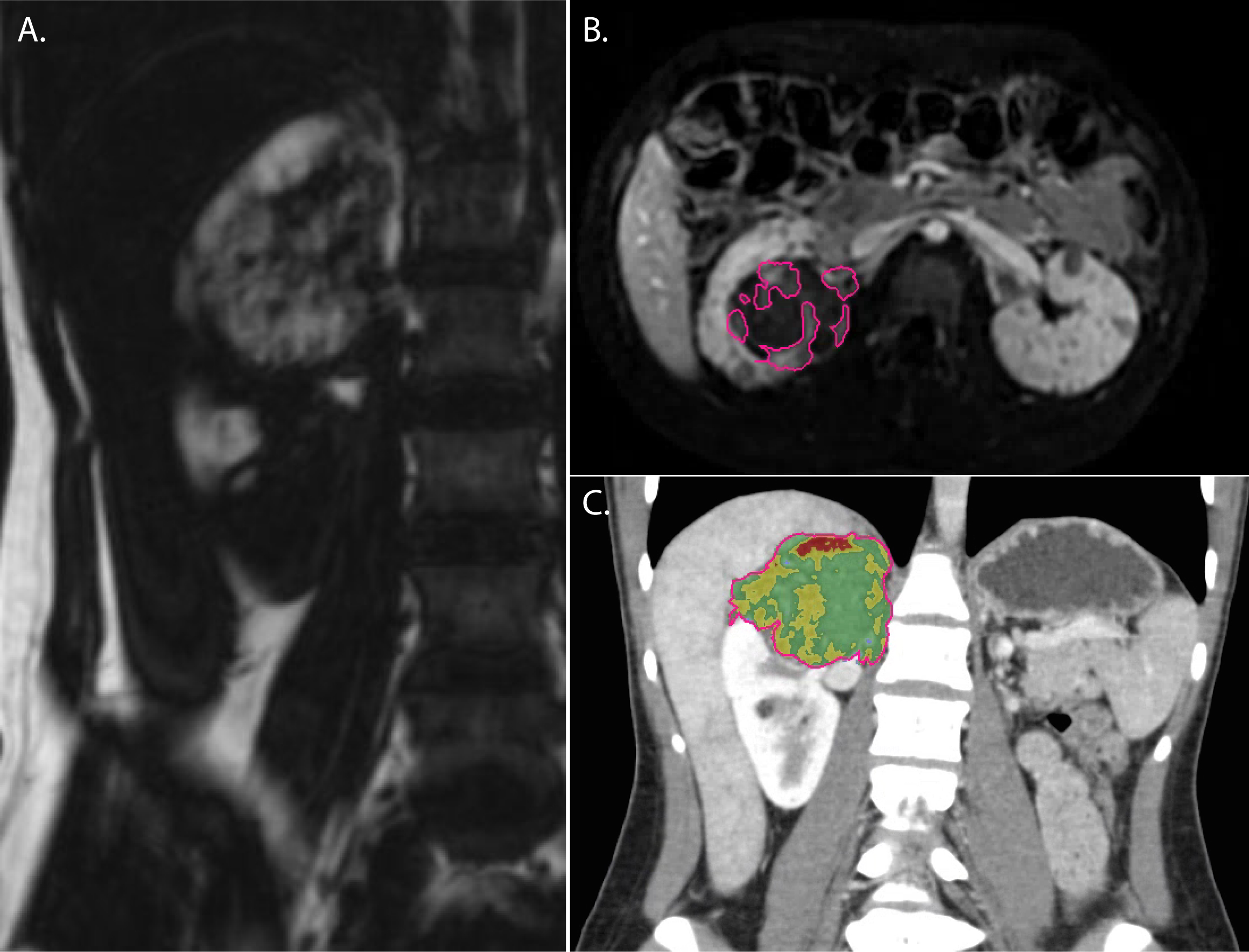 Figure 1 Examples of volumetric analysis on computed tomography and magnetic resonance imaging. A: Coronal “fat-only” maps created from in- and opposed-phase gradient recalled imaging were used to measure macroscopic fat volumes within AMLs; B: Segmentation of tumoral vascularity (automatically generated regions of interest demarcated by pink line) from post-contrast subtraction imaging was used to calculate tumor vascular volumes; C: Histogram analysis from CT was used to calculate tumoral fat and vascular content (pseudocoloring depicts fatty tissue as red and vascular tissue as yellow). CT: Computed tomography; AML: Angiomyolipoma.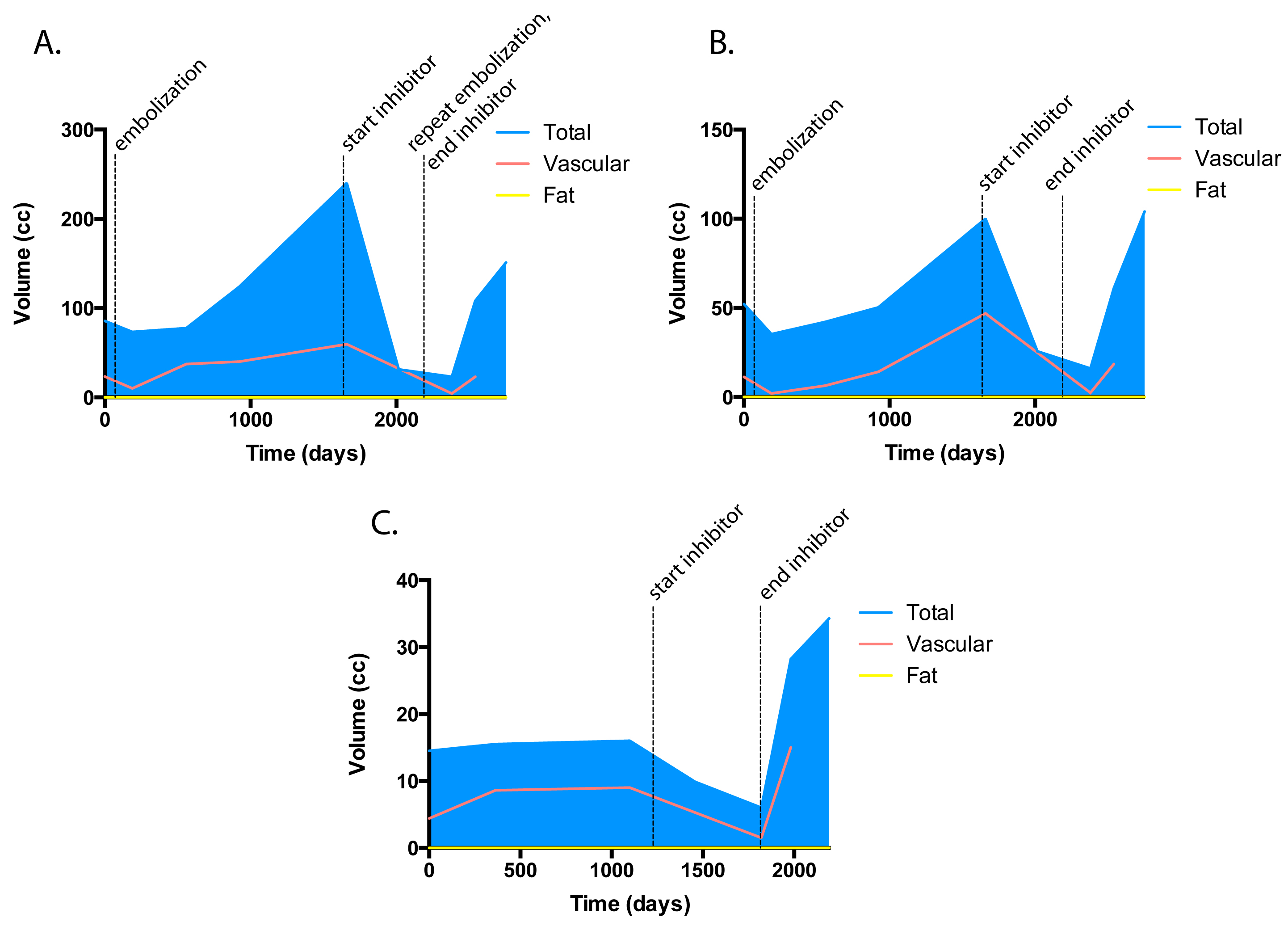 Figure 2 Volumetric analysis of patient 1 angiomyolipomas. Both the right lower pole (A) and right upper pole (B) AMLs demonstrated growth several years following transarterial embolization and immediate response to mTOR inhibitor therapy. The performance of a second embolization did not prevent rebound growth following discontinuation of mTOR inhibitor. C, The left renal AML which did not undergo embolization demonstrated slow sustained growth prior to mTOR inhibitor, with a rapid increase in volume following discontinuation. AML: Angiomyolipoma; mTOR: Mammalian target of rapamycin.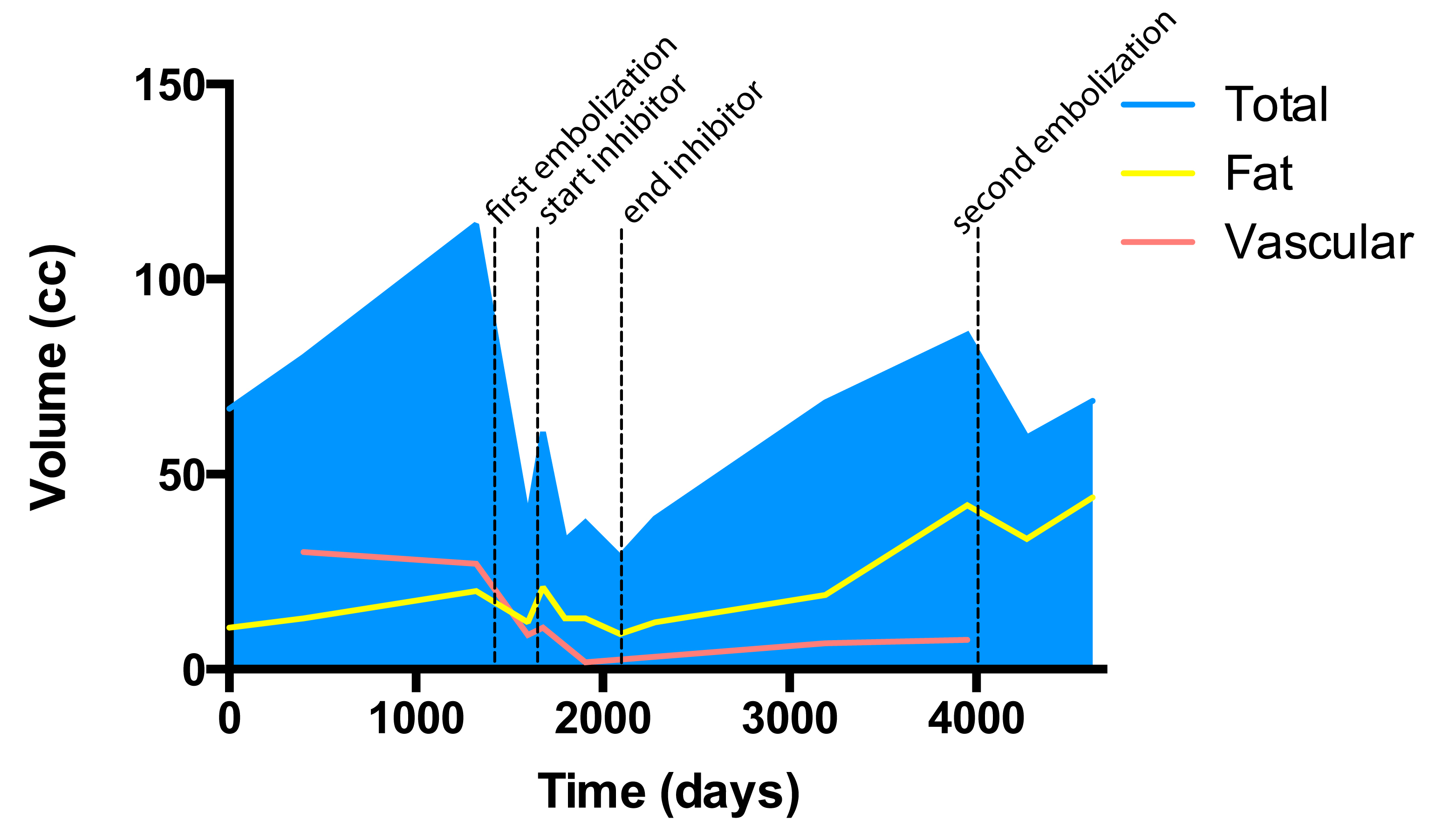 Figure 3 Volumetric analysis of patient 2 angiomyolipoma. A right renal AML underwent embolization prior a course of mTOR inhibitor therapy. Following this course, there was rebound growth involving the lipid, soft tissue, and vascular components of the tumor. Performance of a second embolization only temporarily curtailed tumoral growth. AML: Angiomyolipoma; mTOR: Mammalian target of rapamycin.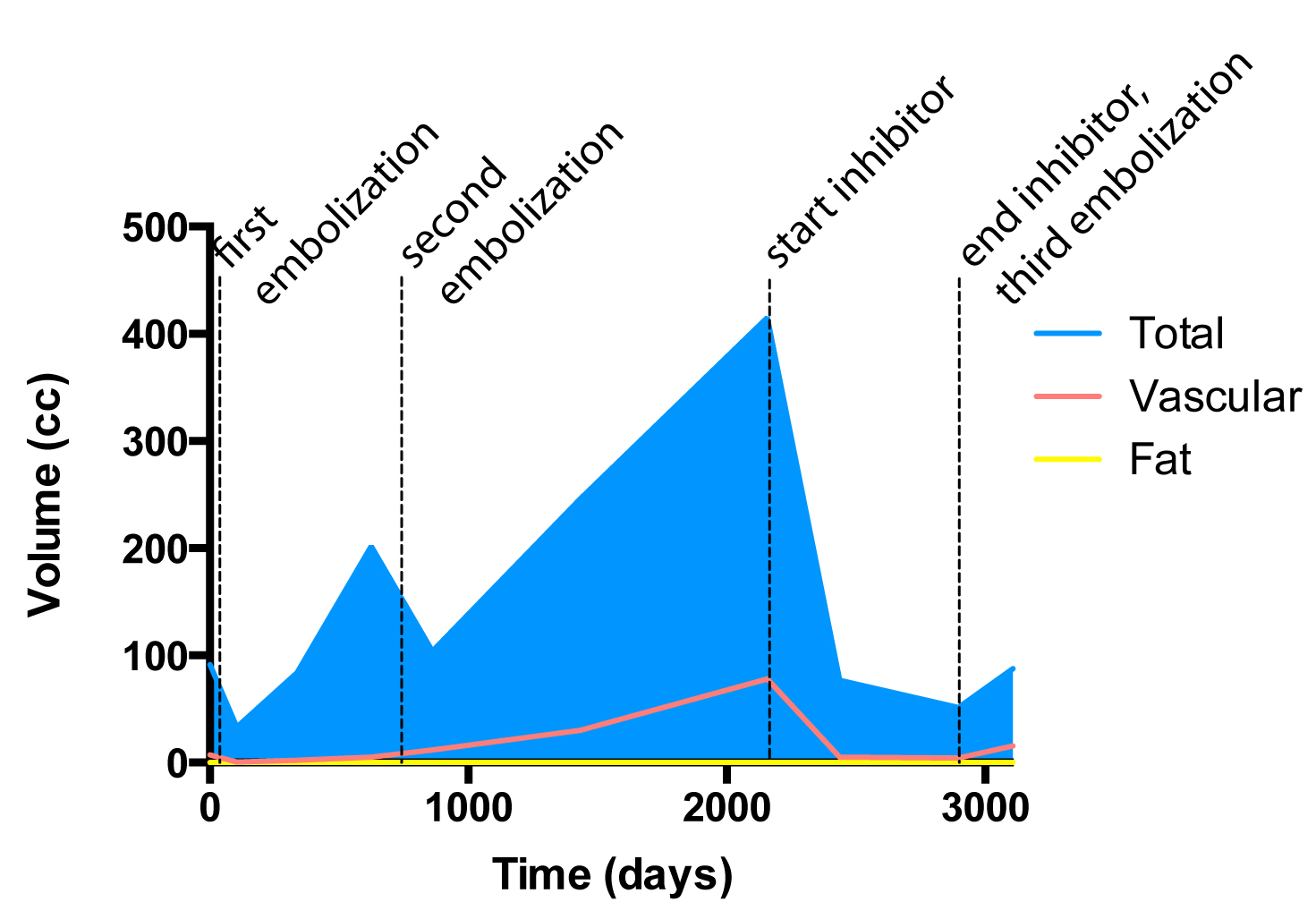 Figure 4 Volumetric analysis of patient 3 angiomyolipoma. A left renal AML was treated with two embolization procedures prior to mTOR inhibitor therapy. Reduction in tumor volume with mTOR inhibitor affected both the soft tissue and vascular components of the tumor. However, discontinuation resulted in rebound growth, including tumor vascularity. AML: Angiomyolipoma; mTOR: Mammalian target of rapamycin.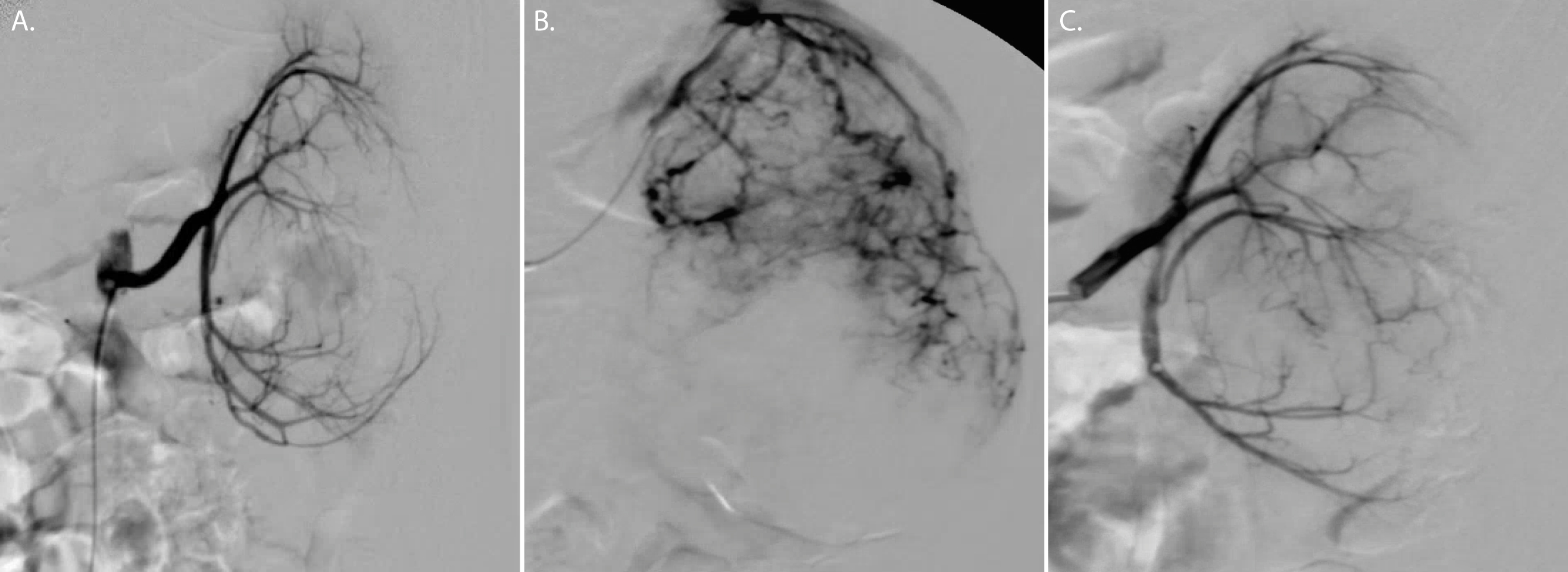 Figure 5 Angiographic analysis of patient 3 angiomyolipomas. A: At the time of the patient’s first embolization, initial angiography demonstrated low overall tumoral vasculature (grade 1); the second embolization (B), however, revealed interval significant expansion of tumor vascularity including development of multiple aneurysms (grade 3); C: Following a course of mTOR inhibitor, tumor vascularity was reduced to grade 1 at the third embolization. mTOR: Mammalian target of rapamycin.Time (d)Event0MRI76Angiogram with embolization of right upper and lower pole AMLs189MRI560MRI924MRI1660MRI1793Initiation of mTOR inhibitor2017MRI2381MRI2382Angiogram with embolization of right lower pole AML2383Cessation of mTOR inhibitor2542MRI2752MRITime (d)Event0CT399CT1322CT1411Angiogram with embolization of right upper pole AML1600CT1680MRI1658Initiation of mTOR inhibitor1799MRI1908MRI2093MRI2094Cessation of mTOR inhibitor2280MRI3192MRI3951MRI4039Angiogram with embolization of right upper pole AML4270MRI4624MRITime (d)Event0MRI30Angiogram with embolization of left renal AML105MRI338MRI625MRI750Angiogram with embolization of left renal AML861MRI1434MRI2157MRI2158Initiation of mTOR inhibitor2437MRI2897MRI2897Angiogram with embolization of left renal AML2898Cessation of mTOR inhibitor3108MRI